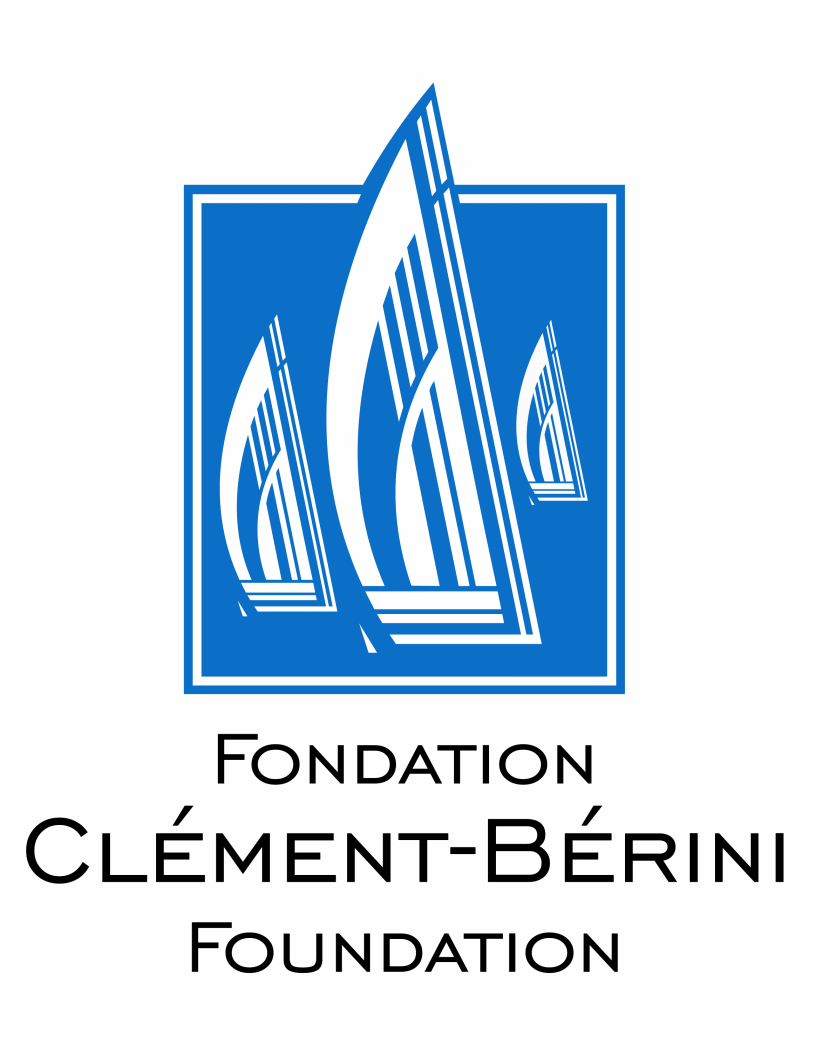 Formulaire de demandeDirectives : D'abord répondez à toutes les questions de ce formulaire, et ensuite envoyez ce document selon les coordonnées de contact suivantes :Fondation Clément-Bérini FoundationA/S Lise Goulet, présidente701 - 211 rue St-PatrickToronto, ON  M5T 2Y9fondationclementberini@gmail.comUn accusé de réception vous sera envoyé par courriel dans les prochains cinq jours ouvrables. Cet accusé vous communiquera les prochaines étapes à suivre.1. Catégorie dans laquelle se situe la demande2. Renseignements sur le candidat, c’est-à-dire la personne autorisée à signer cette demande3. Sommaire de la demandePrécisez les grandes lignes de la demande, s’il s’agit d’une demande d’appui (expertise) ou de fonds (somme d’argent), etc. - 75 mots.4. Description du projet250 mots.5. Formulaire budgétairePrécisez chaque item et la façon avec laquelle vous voyez l’appui prendre forme ou comment vous arrivez à la somme demandée.Notes budgétaires : précisions additionnelles6. CV ou notice biographique Principaux participants (maximum 10 lignes par personne) :Pour les projets qui comptent de nombreux participants, d'annexer pour chacun d'eux une notice biographique d’un paragraphe (5 lignes maximum). 7. Liste du matériel d’appui Préciser le format : digital (D), ou imprimé (I)Note : le matériel d'appui imprimé ne sera pas renvoyéSignature autorisée de la demande : __________________	__________________	________________Nom				Titre				DateChoixCatégorieTitre du projet□Création / Exposition□Éducation / Identité□Gestion des arts / Structure organisationnelleNOM :Adresse postale :Téléphone :Adresse courriel :Site Web :NoNom de l’item : descriptionPrécisions sur l’appui demandé / ou l’équation du calcul de la sommeAppui demandé / Somme demandée1234etc.NoNom : bio123NoFormat TitreDescription123456789etc.